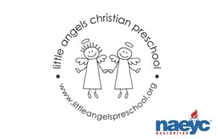 February 2019Toddler Newsletter- Loppnow/ Katzbeck/ Schaefer	Hello Toddler families!  We had a fun January exploring everything Arctic and Snow ……Brr.  Hoping February will warm our hearts and our hands with lots of love from the toddlers and an increase in temperatures!!  We will kick off with learning and playing opportunities investigating themes like hearts and love, Valentine’s Day/post office, circus and zoo, and senses.  A few special hands-on activities will include making valentines, sending and delivering mail, zoo animal dramatic play and light board fun, to name a few. We will keep an eye on temperatures and try to get the toddlers outside on days that are not too cold.  The temperature must reach 20 degrees for us to take a stroll outside.  If it is below 20 no need to send in snow pants and boots.  Please label coats, hats, mittens and boots so we can keep everything in the right cubbies! :) 	Reminders/Important Dates: Monday - Thursday  February 4th-8th - Anderson Book Fair Wednesday - February 13th  11:10am Valentine PartyThursday - February 14th 11:10am Valentine PartyFriday - February 15th  - NO SCHOOL  Monday - February 18th - NO SCHOOL - Presidents’ Day Enjoy the winter season and as always thank you for sharing your children with us!Your Toddler Team,Mrs. Laura Loppnow, Mrs. Lynda Katzbeck and Mrs. Christine Schaefer